Број: 147-13-О/1Дана: 27.09.2013. годинеНови СадПРЕДМЕТ: Додатно појашњење број 1 конкурсне документације јавне набавке број 147-13-О – набавка радова - грађевинско занатски радови на објекту Клинике за гинекологију и акушерство Клиничког центра Војводине.ПИТАЊЕ ПОТЕНЦИЈАЛНОГ ПОНУЂАЧА:“Конкурсном документацијом за јавну набавку радова на објекту Клинике за гинекологију и акушерство КЦВ, у делу 5. Услови за учешће у поступку јавне набавке из члана 75. и 76. Закона и упутство како се доказује испуњеност тих услова, тачка 8, Наручилац је као доказ испуњености услова техничког капацитета предвидео достављање потписане и оверене изјаве под материјалном и кривичном одговорношћу и фотокопије саобраћајних дозвола.Питање гласи:Како Наручилац код дефинисања услова техничког капацитета користи израз ''располаже'', а код дефинисања доказивања испуњености овог услова реч ''поседује'',молимо Наручиоца да појасни да ли се као испуњеност овог услова, осим власништва, прихвата и уобичајен начин доказивања овог услова, односно путем уговора о закупу, лизингу или другом начину располагања.?“ОДГОВОР КЦВ-А:У предметном поступку наручилац захтева да понуђачи као доказ да располажу техничким капацитетом неопходним за извршење радова који су предмет ове јавне набавке доставе:потписану и оверену изјаву да располажу са минимум два возила, од тога минимум једним камионом типа „кипер“ носивости минимално 7 тoна, и једним мањим теретним возилом носивости минимално 500 кг. Понуђач изјаву даје под пуном кривичном и материјалном одговорношћу. фотокопије саобраћајних дозвола тражених возила.Уколико саобраћајне дозволе за наведена возила не гласе на понуђача већ на треће лице, понуђач је дужан да, поред изјаве и фотокопија саобраћајних дозвола, достави и доказ тј. правни основ на основу којег има право на располагање тим возилима. То може бити уговор о лизингу тих возила, уговор о закупу тих возила и сл.С поштовањем, Комисија за јавну набавку 147-13-ОКЛИНИЧКИ ЦЕНТАР ВОЈВОДИНЕKLINIČKI CENTAR VOJVODINE21000 Нови Сад, Хајдук Вељкова 1телефон: +381 21/484 3 484www.kcv.rs, e-mail: uprava@kcv.rs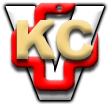 